

May 16, 2020 | GENERAL MEMBERSHIP MEETING | AGENDA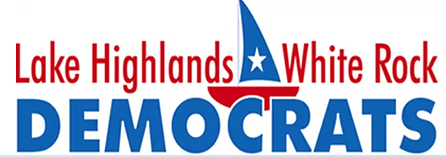 10:00 AM:       Coffee and Conversation (get everyone logged on)
10:02 AM:       Pledge of Allegiance and Intro of Speakers from Brian or Scott
10:05 AM:       Panel Discussion - COVID-1911:15 AM:	Membership Meeting President - Brian Hasenbauer 
Next Officer Meeting on Tuesday, May 26th at 6:30 PM
Picnic postponed until July 18th, 10 - 2 PMVice President - Scott Hadden
June 20 Meeting Secretary - Nancy Ferro 
Approval of Minutes from Previous Meeting Treasurer - Tim Sexton PAC Report - Dale McEowenMembership - Judy Garrett 
Total Membership
Don’t forget to pay dues (can online at https://www.lhwrdemocrats.org/membershipNewsletter/Sunshine- Joan Covici For the Love of the Lake - Al OrtizNew Business 
 12:00 PM 	Entertain Motion to Adjourn 

COVID-19 Lessons Learned and Planning for the FutureDr. Carolyn Salter - US Congressional CandidateDr. John Carlo - Former President Dallas County Medical SocietyJohn Turner - TX State Representative 114

INTRODUCTORY COMMENTS: BRIAN 
Before we meet our panelists and get into the topic of COVID-19 Lessons Learned and Planning for the Future… 
we need to set the stage for what we are about to talk about.  And the stage needs to be set based on looking at what happened after one of, if not the greatest economic disaster in our history - the Great Depression. 

In 1929 we had a Republican President, Herbert Hoover that was tried and get us out by passing tariffs Smoot Hawley (sound familiar) and pretty much ignoring the problem.  In the1932 election 

In 1932 After President FDR was elected, the next 100 days of his Presidency saw us pass the most aggressive legislative agenda ever seen… a few highlights were; 
- the Emergency Banking Act which created the Federal Deposit Insurance Corporation (FDIC) to help stabilize the banking system

Significant investments in the Infrastructure of the United States and putting people to work. 
- the Civilian Conservation Corps (CCC) which employed at its peak 2.5 million men and helped build the infrastructure of most of our public parks (including White Rock Lake) disbanded with the outbreak of WW II

In fact, the Civilian Conservation Corps built almost every single building at White Rock Lake including: 
- Big Thicket, Dreyfus Club, Sunset Bay, Winfrey Point (where we hope to have our Chili Supper in October), and most of the pedestrian bridges that still exist.

- Tennessee Valley Authority (TVA) which still exists today and has a focus on renewable energy
What will be the legacy that’s left after COVID-19? From what I can tell as we sit here today… NOTHING of CONSEQUENCE ….. UNLESS we do something today! 

And what is that action that we need to take TODAY? 

That action is to vote for DEMOCRATS up and down the ballot…. VOTE for Joe Biden for President, VOTE for Carolyn Salter and Colin Allred for Congress, FLIP THE TEXAS HOUSE AND get Joanna Cattanach elected and get John Turner Reelected!  In Joe Biden’s first 100 days he too can pass some groundbreaking legislation …. make paid sick time a federal law…. increase the minimum wage to $15 an hour … invest billions in renewable infrastructure projects and provide health insurance to EVERY AMERICAN by passing universal healthcare and MEDICARE FOR ALL.  But we have a lot of work to do.  

Now that the stage is set for let’s hear from a few of those that will be on the front lines of the economic recovery and ensuring we emerge stronger on the other side. 
_______ 

SCOTT HADDEN

Dr. Carolyn Salter is a physician, former mayor, and small-town advocate who is running for representative for the Texas 5th district. In 2005 she was elected mayor of Palestine and spent her term in office protecting and nurturing the small-town economics that are the heart of our great country. After her tenure as mayor, she remained an active part of the community by serving on committees and participating in local politics. Carolyn watched the economics of her town and those around her suffer under the pressure of big businesses wanting to do business in these communities only after getting tax breaks and other incentives while mostly offering lower wages, part-time work, or few benefits.She is taking the fight for the American small town to our nation’s capital. She will make sure the voice of Texas is heard loud and clear and will hold all parties accountable for protecting the heart of the nation. Carolyn wants to see the 5th district grow and strengthen and will work hard, like everyone from the district, to make that happen.Carolyn lives in Palestine, Texas with her husband Dr. Michael Gorby. She has one son, Scott, who lives and works in Dallas.It’s time for a Texas doctor in the House!  https://www.salterforcongress.com/John Carlo, M. D. is Executive Director and CEO of Prism, a health care company (formerly called AIDS Arms Inc.) specializing in the treatment of persons with HIV.  He is the former medical director of the Dallas County Health Department (2004-2010), former president of the Dallas County Medical Society (2017-?), and current or past chair of the Medical Society's Infectious Disease Committee.  His undergraduate and Masters degrees were in Biomedical/Medical Engineering from Tulane and his Doctor of Medicine degree was from, UT Southwestern here in Dallas (1996-2000).  He has lead the Dallas community in battling the Ebola health crisis and now the COVID-19 response while leading Prism.

John Turner was elected to serve District 114 in the Texas House of Representatives in 2018.In his first term, he authored or co-authored legislation for better school funding, property tax relief, improved benefits for retired teachers, easier access to Pre-K for families with young children, enhanced gas line safety, and stronger support for first responders.A fourth-generation Texan, John was born and raised in the East Texas town of Crockett. He comes from a family dedicated to public service – his mother was president of the local school board and his father was first a state legislator and later a congressman. During his summers in high school, John worked for his grandfather’s small home-building business and as a news and weather broadcaster at the local radio station.John is also an attorney with the Dallas-based firm of Haynes and Boone. He has spent large parts of his career working for public-interest causes, like better support for our public schools and cleaner air in our cities. John and his wife, Jenia, a law professor at SMU, have been married for 16 years and have lived in Dallas for 14 years.They are the proud parents of two sons, ages 13 and 10.

BRIAN 
The basic format will be a discussion/questions that I will moderate about three major components of the current COVID-19 Pandemic: 
   1. The medical/healthcare response (where we are, what needs to be done, what improvements over our current response) 

QUESTION: PANEL The federal government gave guidance early on that recommended 14 days of decreasing cases before entering phase 1.  Texas is encountering increasing cases yet we are reopening. 

What are your thoughts on the current phase of our re-opening? What changes need to be made? What’s going right? What can we do better? 

QUESTION: PANEL How do we get to the next phase of reopening and what measurements do we need to be tracking that makes us pause the reopening and take a step back to more stringent shelter in place guidance? 

QUESTION: Dr. Carlo - how do you compare the response between Ebola and COVID-19? 

QUESTION: Dr. Salter - How are rural hospitals and communities affected differently than urban areas like Dallas and how do those differences affect our responses?
   2. The economic response (where we are, what needs to be done) 

QUESTION: Representative Turner - What steps can the Texas State Legislature take to shore up the economic situation that many families find themselves in? Uninsured, no savings, low wages, no sick pay, no child care or can't afford child care. 

QUESTION: Dr. Salter - The House of Representatives recently submitted new legislation that would increase funding for local and state governments, additional rounds of stimulus checks for individuals, and a few other things.  If you were in Congress, what would you be working to get included? What would you be against? 

QUESTION: PANEL - One of the key components Republicans are trying to predicate any additional economic relief bills on are exemptions from liability for employers that reopen based on guidance from local or state officials.  Basically saying that if a business opens based upon local reopening guidance, they can’t be liable for customers getting sick while shopping or eating at their restaurants. 

What are your thoughts on businesses not being responsible for the health and safety of their customers after they reopen? QUESTION: Dr. Carlo - What do businesses need to do to safely open? 
   3. Elections, Voting, and November 2020QUESTION: PANEL - What safeguards need to be put in place to protect election workers, candidates, and voters while we are still emerging from the impact of COVID-19? 

QUESTION: Dr. Salter and Representative Turner - How do you think the response by Donald Trump and the GOP to COVID-19 - first saying it’s a hoax, then blaming China, distrusting of the medical community, fighting with Governors and ultimately giving up on the response efforts and letting states fend for themselves… how do you think that effects YOUR election and other Democrats on the ballot?

QUESTION: PANEL - What is the one lasting effect that you see coming out of the COVID-19 Pandemic? 
